Rúbrica para un diálogo Categoría4321IdeasMi diálogo tiene sentido. La escritura es clara y fácil de entender.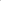 Mi escritura es bastante comprensible. Una idea puede estar fuera de lugar.Mi diálogo es difícil de seguir y es algo confuso.El lector no podrá entender esta escritura. Mis ideas no tienen sentido.OrganizaciónMi principio crea interés, mi centro está bien desarrollado y el final es satisfactorio.Mi diálogo tiene un principio claro, intermedio y final.Mi diálogo tiene un principio claro, medio y final, pero necesita detalles para que sea interesante.Mi diálogo no tiene un principio claro, medio o final. Es difícil de seguir.Uso de palabras Mi escritura tiene un varias palabras poderosas y emocionantes para mejorar el significado.Mi escritura tiene algunas palabras poderosas y emocionantes.Mi escritura tiene unas palabras poderosas y emocionantes.Mi escritura no tiene palabras poderosas y emocionantes. Es aburrido leer.FluidezUtilicé oraciones completas que son variadas en estilo y longitud. Mis oraciones fluyen muy bien.Utilicé oraciones completas que varían en longitud. Algunas de las oraciones fluyen.Utilicé sólo frases cortas. Mi  diálogo no fluye en la mayoría de los lugares.Utilicé frases incompletas. Mi diálogo no fluye en absoluto.